                Středisko volného času v Lipníku nad Bečvou, p. o.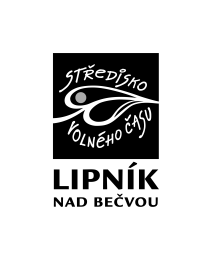              Komenského sady 1334, PSČ 751 31, tel. 581 771 594, 734 763 571, svc@svclipnik.czZÁVAZNÁ PŘIHLÁŠKA -Taneční soustředěníTermín: 22. 7. – 26. 7. 2019Cena: Nedotovaná cena: 2000 Kč / týden            Dotovaná cena: 1500 Kč /týden (podmínkou bydliště v jedné ze 32 obcí MAS Moravská brána, z. s.) Stravování: každý den teplý oběd, odpolední svačina, pitný režim po celý den zajištěnČas: řízený program od 8:00, dle potřeby možnost vodit děti již od 6:00Ukončení: v 17:00 hodin na SVČ Komenského sady, Lipník n. B. Hlavní taneční vedoucí: Petra Zimmerová, Martina Rakovská, Veronika Zimmerová a Adéla LívováProgram:tanec (různé taneční styly) – hlavní náplň táboravýtvarné a rukodělné prácesoutěže, hry a hodně legracejednu noc se přespává na SVČ Zálohu uhraďte ve výši 700 Kč do 31. 5. 2019. Doplatek uhraďte do 18. 7. 2019úhradu proveďte jménem dítětePři bezhotovostních platbách uvádějte svůj variabilní symbol (je v horním rohu přihlášky). Pokud si přihlášku stahujete z webu, zavolejte si na SVČ pro váš osobní variabilní symbol.Úhradu proveďte v hotovosti ve Středisku volného času, Komenského sady 1334, Lipník n. B, telefonické spojení 581 771 594 nebo případně bezhotovostně na účet u České spořitelny Lipník n. B. 1881316359/0800. Pro případné platby z fondů FKSP Vám na požádání vystaví fakturu v kanceláři SVČ.  Potvrzení o bezinfekčnosti odevzdat v den nástupu dítěte na tábor!PŘIHLÁŠKU odevzdejte spolu s penězi nejpozději do 31. 5. 2019 – VYPISOVAT ČITELNĚ!-------------------------------------------------------zde odstřihněte -----------------------------------------------------Středisko volného času, Komenského sady 1334, 751 31 Lipník nad Bečvou, telefon: 581 771 594--------------------------------------------------------------------------------------------------------------------------                               Přihláška na příměstský taneční tábor 22. 7. – 26. 7. 2019Jméno a příjmení......................................................................................VS:4006...............Adresa bydliště:.......................................................................Datum narození:…………………Upozornění rodičů / zejména na zdravotní stav.............................:.........................................Plavec    -  neplavec (označte) Zapojení do projektu  	  ano           ne Následující údaje nejsou povinné, ale v případě potřeby slouží lepší komunikaci s Vámi.E-mail:…………………………………………………………… Kontaktní telefon na rodiče:………………………Dítě: si budu vyzvedávat / bude chodit samoPodpisem souhlasím se zpracováním osobních údajů a se zveřejňováním fotografií dítěte pořízených během tábora pro účely propagace a prezentace SVČ Lipník nad Bečvou p. o. (V případě nesouhlasu máte možnost vyplnit samostatný formulář.)V Lipníku n. B. dne........................                                             ………………………………………..                                                                                                                    podpis rodičůStorno poplatky Pokud se dítě nemůže příměstského tábora zúčastnit, je nutné přihlášku stornovat. Při odhlášení dítěte z příměstského tábora z jakýchkoliv důvodů, v termínu od doby ukončení registrace, nejpozději však do posledního pracovního dne (včetně), před zahájením tábora, může být účtován storno poplatek ve výši 20 % z ceny. V případě odhlášení dítěte až v průběhu příměstského tábora bude za první den nepřítomnosti dítěte účtován storno poplatek ve výši 100 %, za následující omluvené dny poplatek vracíme. Pozor! Případnou neúčast je však třeba omluvit nejpozději do 7.30 hodin. Pokud tak nebude učiněno, účtujeme poplatek ve výši 100 % i za následující den. V případě, že dítě na příměstský tábor nenastoupí bez předchozí omluvy, ztrácí nárok na vrácení celého poplatku. Ukončí-li dítě účast na příměstském táboře z vážných kázeňských důvodů, zaplacený poplatek se nevrací. Za vážné kázeňské důvody se považuje závažné nebo prokazatelně opakované porušení chování. Míru rizikovosti a závažnosti a oprávněnost vyloučení z PT vždy posuzuje hlavní vedoucí tábora v konzultaci s vedením SVČ.